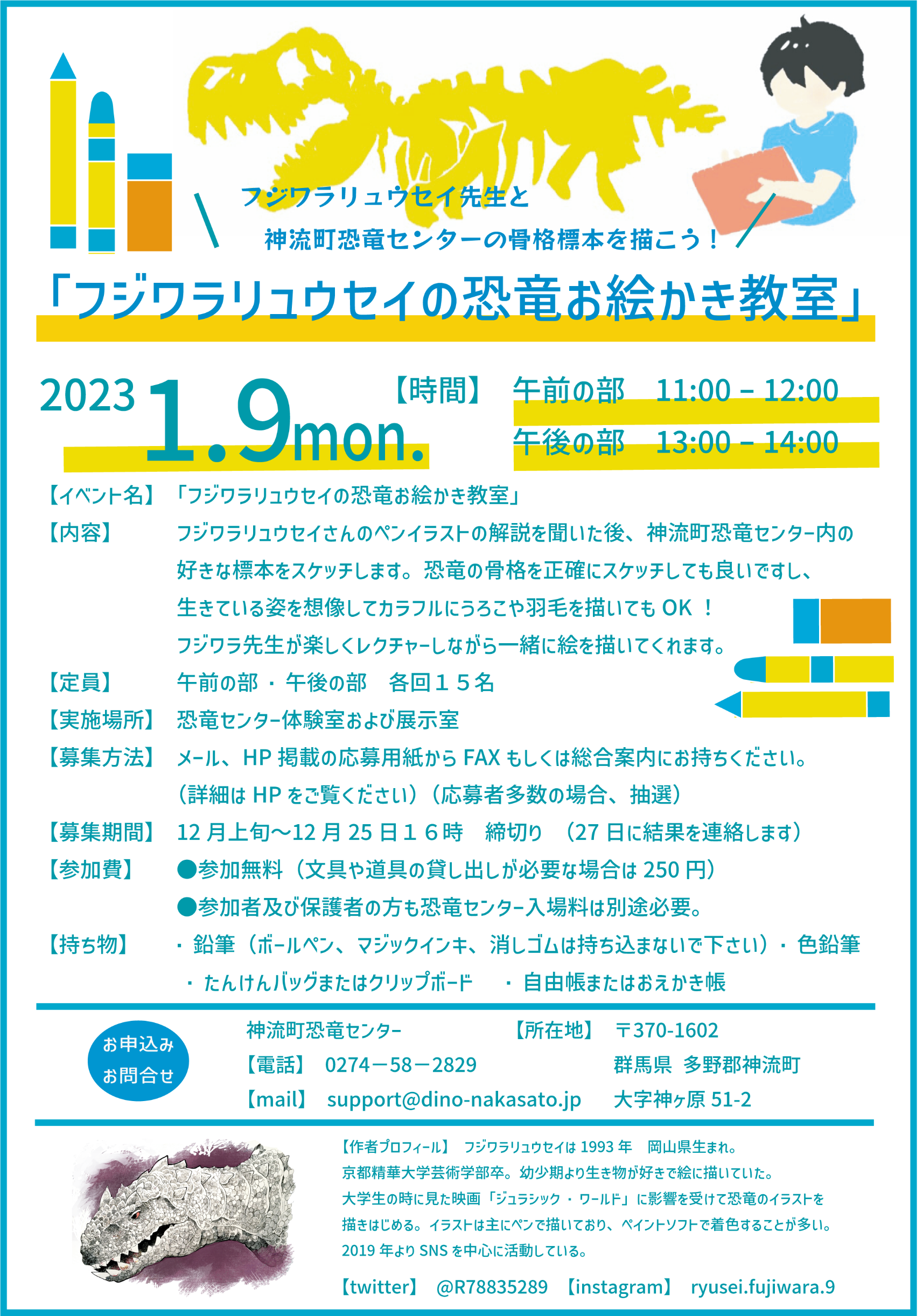 「フジワラリュウセイの恐竜お絵描き教室」
対象年齢　５才以上
応募者多数の場合は抽選となります。１２月２７日までにご連絡差し上げますので、日中ご連絡が付く電話番号をご記入ください。
用紙の提出は、恐竜センター総合案内もしくはFAXから
メールでも受付可能です。詳しくは恐竜センター公式HPの内の専用ページをご確認ください。参加申し込み用紙　　（応募締め切り；１２月２５日１６時）キャンセルの場合＞お早めにお電話ください。神流町恐竜センター
TEL;0274-58-2829　FAX；0274-58-2088保護者氏名フリガナフリガナフリガナフリガナ参加される方のおなまえフリガナ　　　　　　　　　　　　　　（年齢　　　　　才）フリガナ　　　　　　　　　　　　　　（年齢　　　　　才）フリガナ　　　　　　　　　　　　　　（年齢　　　　　才）フリガナ　　　　　　　　　　　　　　（年齢　　　　　才）参加希望時間第一希望11時の回13時の回第二希望11時の回
13時の回なしどちらかにかならず丸を付けてください。 どちらかにかならず丸を付けてください。 どちらかにかならず丸を付けてください。 どちらかにかならず丸を付けてください。 住所　　　　　　　　　　　／　神流町　　　　　　　　　　　／　神流町　　　　　　　　　　　／　神流町　　　　　　　　　　　／　神流町電話番号